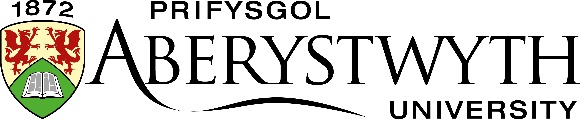 Monitro Cynnydd Academaidd – Templedi Ffurflenni a LlythyrauDylid anfon pob llythyr trwy e-bost a drwy’r post i’r cyfeiriadau tymor a chartref, ac amgáu copi o’r Rheoliad Academaidd ynghylch Cynnydd AcademaiddTEMPLED B – Llythyr canlyniad yn dilyn cyfarfod gyda Dirprwy Is-Ganghellor y Gyfadran  Diolch am ddod i’r cyfweliad gyda mi ar  Derbyniwyd adroddiad gan eich Adran ar sail cynnydd academaidd anfoddhaol. Rwy’n atodi cofnod o’r cyfarfod, sy’n cynnwys cadarnhad o’r camau y cytunwyd arnynt.*Petai adroddiad pellach yn cael ei gyflwyno ar sail cynnydd academaidd anfoddhaol, mae’n debygol y byddwch yn cael eich diarddel o’r Brifysgol, a hynny heb gyfle i fynychu cyfarfod arall.Noder hefyd bod modd i chi gysylltu â chynghorydd myfyrwyr yn y Gwasanaethau Cymorth Myfyrwyr neu Undeb y Myfyrwyr i dderbyn cefnogaeth a chyngor cyfrinachol, os oes amgylchiadau personol sy’n effeithio ar eich cynnydd academaidd. I dderbyn cyngor a chefnogaeth, cysylltwch â’r canlynol:Gwasanaethau Cymorth i Fyfyrwyr trwy ffonio 01970 62 1761, neu anfon e-bost at student-adviser@aber.ac.uk. Ceir manylion am sut i alw heibio i dderbyn gwasanaeth yma: https://www.aber.ac.uk/cy/student-support.Gwasanaeth Cymorth Undeb y Myfyrwyr trwy ffonio 01970 62 1700, anfon e-bost at union.advice@aber.ac.uk. Ceir manylion am sut i alw heibio i dderbyn gwasanaeth yma: www.abersu.co.uk/advice.Yn gywirDirprwy Is-Ganghellor y Gyfadran* Gellir hepgor yr adran mewn teip bras mewn achos o amgylchiadau personol eithriadol, neu os yw Dirprwy Is-Ganghellor y Gyfadran yn barnu nad yw’n briodol i anfon rhybudd at y myfyriwr. Dylid nodi fodd bynnag na fydd y Brifysgol yn diarddel myfyrwyr mewn achosion lle nad oes rhybudd blaenorol. 